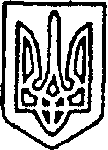 УКРАЇНАПОКРОВСЬКА  РАЙОННА РАДА  ДОНЕЦЬКОЇ ОБЛАСТІР І Ш Е Н Н Явід 24.12.2020 № VIII/3-13м. ПокровськПро надання згоди та безоплатну передачу юридичної особи публічного права комунального некомерційного підприємства «Покровський районний центр первинної медико-санітарної допомоги» Покровської районної ради Донецької області Гродівській селищній раді та виділ майна із спільної власності територіальних громад сіл, селищ району, що знаходиться  в управлінні районної ради у комунальну власність  Гродівській селищній, Удачненській селищній, Покровській, Мирноградській, Селидівській, Новогродівській та Курахівській міським територіальним громадам Покровського району Донецької областіВідповідно до статті 142 Конституції України,  пункту 39 Прикінцевих та перехідних положень Бюджетного кодексу України,  Цивільного та Господарського  кодексів України, керуючись статтями 43, 59, 60 Закону України «Про місцеве самоврядування в Україні» (зі змінами), Законом України  «Про передачу об’єктів права державної та комунальної власності», Законом України «Про внесення змін до деяких законів України щодо впорядкування окремих питань організації та діяльності органів місцевого самоврядування і районних державних адміністрацій» від 17 листопада 2020 року № 1009-IX,  відповідно до постанови Кабінету Міністрів України від 21.09.1998 № 1482 «Про передачу об’єктів права державної та комунальної власності», районна радаВИРІШИЛА:1. Надати згоду на безоплатну передачу юридичної особи публічного права комунального некомерційного підприємства «Покровський районний центр первинної медико-санітарної допомоги» Покровської районної ради Донецької області (код ЄДРПОУ 37339271) Гродівській селищній раді та виділ майна із спільної власності територіальних громад сіл, селищ району що знаходиться  в управлінні районної ради у комунальну власність  Гродівській селищній, Удаченській селищній, Покровській, Мирноградській, Селидівській, Новогродівській та Курахівській міським територіальним громадам Покровського району Донецької області.2. Вийти із засновників юридичної особи публічного права Комунального некомерційного підприємства  «Покровський районний центр первинної медико-санітарної допомоги» Покровської районної ради  Донецької області (код ЄДРПОУ 37339271), передавши всі належні права  Гродівській селищній раді Донецької області та припинивши  право Покровської районної ради  Донецької області щодо управління юридичної особи публічного права Комунального некомерційного підприємства  «Покровський районний центр первинної медико-санітарної допомоги» Покровської районної ради  Донецької області.3. Виділити майно комунального некомерційного підприємства «Покровський районний центр первинної медико-санітарної допомоги» Покровської районної ради Донецької області із спільної власності територіальних громад сіл, селищ району, що знаходиться  в управлінні районної ради у комунальну власність Гродівській селищній, Удачненській селищній, Покровській, Мирноградській, Селидівській, Новогродівській та Курахівській міським територіальним громадам Покровського району (додаток 1). 4. Безоплатно передати майно із спільної власності територіальних громад сіл, селищ району, що знаходиться  в управлінні Покровської районної ради, з балансу  комунальне некомерційне підприємство «Покровський районний центр первинної медико-санітарної допомоги» Покровської районної ради Донецької області у комунальну власність Гродівській селищній раді (додаток 2).5. Делегувати до складу комісії з прийому-передачі майна із спільної власності територіальних громад сіл, селищ району, що знаходиться  в управлінні районної ради у комунальну власність Гродівської селищної, Удачненської селищної, Покровської, Мирноградської, Селидівської, Новогродівської та Курахівської міських територіальних громад Покровського району Донецької області:- Овчаренка Олександра Олександровича – головного лікаря комунального некомерційного підприємства «Покровський районний центр первинної медико-санітарної допомоги»- Філякова Сергія Павловича – заступника головного лікаря з експертизи тимчасової непрацездатності комунального некомерційного підприємства «Покровський районний центр первинної медико-санітарної допомоги»- Скрипку Юлію Вікторівну – головного бухгалтера комунального некомерційного підприємства «Покровський районний центр первинної медико-санітарної допомоги».6. Контроль за виконанням рішення покласти на постійні комісії районної ради з питань планування соціально-економічного розвитку, бюджету та фінансів (Доценко),  депутатської діяльності, законності  та захисту прав громадян (Соболєвська),  з питань охорони  здоров’я, соціального захисту населення, освіти, культури, спорту та молодіжної політики  (Шутько), з питань власності, комунального  майна та  приватизації (Токарев).Голова ради								Ю.В. КЛЮЧКА